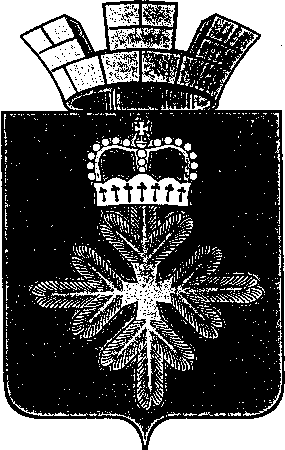 ПОСТАНОВЛЕНИЕ_______АДМИНИСТРАЦИИ ГОРОДСКОГО ОКРУГА ПЕЛЫМВ соответствии с решением Думы городского округа Пелым от 27.08.2020 № 33/38 «О внесении изменений в решение Думы городского округа Пелым от 23.12.2019 № 56/33 «Об утверждении бюджета городского округа Пелым на 2020 год и плановый период 2021-2022 годов», с Порядком формирования и реализации муниципальных программ в городском округе Пелым, утверждённым постановлением администрации городского округа Пелым от 04.10.2016 № 370, администрация городского округа Пелым ПОСТАНОВЛЯЕТ:1. Внести в муниципальную программу «Формирование современной комфортной городской среды в городском округе Пелым на 2018-2024 годы», утвержденную постановлением администрации городского округа Пелым от 27.11.2017 № 369 следующие изменения:1) в паспорте строку «Объемы финансирования муниципальной программы по годам реализации в  тыс. рублях» изложить в следующей редакции:2) в приложение № 2 муниципальной программы внести следующие изменения:в строке 1 графы 3 число «3107,236» заменить числом «2 706,036»;в строке 1 графы 6 число «500,000» заменить числом «98,800»;в строке 4 графы 3 число «3107,263» заменить числом «2 706,036»;в строке 4 графы 6 число «500,000» заменить числом «98,800»;в строке 9 графы 3 число «0,000» заменить числом «1000,000»;в строке 9 графы 7 число «0,000» заменить числом «500,000»;в строке 9 графы 8 число «0,000» заменить числом «500,000»;в строке 10 графы 3 число «2107,236» заменить числом «1706,036»;в строке 10 графы 6 число «500,000» заменить числом «98,800»;в строке 12 графы 3 число «2107,236» заменить числом «1706,036»;в строке 12 графы 6 число «500,000» заменить числом «98,800».2. Опубликовать настоящее постановление в информационной газете «Пелымский вестник» и разместить на официальном сайте городского округа Пелым в информационно-телекоммуникационной сети «Интернет».3. Муниципальную программу городского округа Пелым «Формирование современной комфортной городской среды в городском округе Пелым на 2018-2024 годы» с внесёнными настоящим постановлением изменениями разместить, на официальном сайте городского округа Пелым в информационно-телекоммуникационной сети «Интернет».4. Контроль за исполнением настоящего постановления возложить на заместителя главы администрации городского округа Пелым Т.Н. Баландину.Глава городского округа Пелым                                                              Ш.Т. Алиевот 26.10.2020 № 316п. Пелым   О внесении изменений в муниципальную программу «Формирование современной  комфортной городской среды в городском округе Пелым на 2018-2024 годы», утвержденную постановлением администрации городского округа Пелым от 27.11.2017 № 369Объемы финансирования муниципальной программы по годам реализации, тыс. рублейВСЕГО: 2706,036 тыс. руб.федеральный бюджет всего 0,000 руб., в т.ч. по годам реализации программы:в 2018 году - 0,000 тыс.руб.;в 2019 году - 0,000 тыс.руб.;в 2020 году - 0,000  тыс.руб.;в 2021 году - 0,000 тыс.руб.;в 2022 году - 0,000 тыс.руб.;в 2023 году- 0,000 тыс.руб.;в 2024 году- 0,000 тыс.руб.;из средств областного бюджета всего 0,000 руб., в т.ч. по годам реализации программы:в 2018 году - 0,000 тыс.руб.;в 2019 году - 0,000 тыс.руб.;в 2020 году - 0,000 тыс.руб.;в 2021 году - 0,000 тыс.руб.;в 2022 году- 0,000 тыс.руб.;в 2023 году- 0,000 тыс.руб.;в 2024 году- 0,000 тыс.руб.;из средств местного бюджета 2706,036 тыс. руб., в т.ч. по годам реализации программы:2018 году - 1 160,000 тыс.руб.;2019 году - 447,236 тыс.руб.;2020 году - 98,800 тыс. руб.;2021 году - 500,000 тыс.руб.;2022 году - 500,000 тыс.руб.;2023 году-0,000 тыс.руб.;2024 году-0,000 тыс.руб.